 В соответствии с Федеральным законом от 06.10.2003 г.№ 131-ФЗ "Об общих принципах организации местного самоуправления Российской Федерации", от Федеральным законом от 27.07.2010 г.№190-ФЗ "О теплоснабжении", приказом Министерства энергетики Российской Федерации "Об утверждении Правил оценки готовности к отопительному периоду", Уставом муниципального образования-рабочий поселок Красные Баки, в целях устойчивого тепоснабженияи обеспечения своевременной подготовки теплоснабжающих, теплосетевых организаций, потребителей тепловой энергии на территории муниципального образования- рабочий поселок Красные Баки в предстоящий осенне-зимний период 2020-2021 годов, Администрация рабочего поселка Красные Баки постановляет:Утвердить Программу проведения проверки готовности теплоснабжающих, теплосетевых организаций, потребителей тепловой энергии к работе в осенне-зимний период 2020-2021 годов на территории муниципального образования-рабочий поселок Красные Баки Краснобаковского района Нижегородской области (приложение №1).Настоящее постановление разместить на официальном сайте Администрации рабочего поселка Красные Баки Краснобаковского района Нижегородской области.Контроль за исполнением постановления оставляю за собой.Приложение № 1 к Постановлению Администрациирабочего поселка Красные БакиКраснобаковского районаНижегородской областиот 12 августа 2020 г. № 374Программа проведения проверки готовности теплоснабжающих, теплосетевых организаций, потребителей тепловой энергии к работе в осенне-зимний период 2020-2021 годов на территории муниципального образования-рабочий поселок Красные БакиКраснобаковского района Нижегородской области1. Настоящая Программа проведения проверки готовности теплоснабжающих, теплосетевых организаций, потребителей тепловой энергии к работе в осенне-зимний период 2020-2021 годов на территории муниципального образования- рабочий поселок Красные Баки Краснобаковского района Нижегородской области (далее –программа) разработана в соответствии с требованиями Федерального закона от 27.07.2010 г. № 190-ФЗ "О теплоснабжении" и Министерством энергетики Российской Федерации от 12.03.2013г.№ 103" Об утверждении Правил оценки готовности к отопительному периоду".2. Настоящая Программа направлена на проведение работ по оценке готовности к отопительному периоду теплоснабжающих, теплосетевых организаций МУП "Коммунресурс", ПО "Техсервис", потребителей тепловой энергии объектов социальной сферы, расположенных на территории муниципального образования-рабочий поселок Красные БакиКраснобаковского района Нижегородской области, теплоснабжающие установки которых подключены к системе теплоснабжения.3. Цель Программы – оценка готовности к отопительному периоду 2020-2021 годов теплоснабжающих, теплосетевых организаций МУП "Коммунресурс", ПО "Техсервис", потребителей тепловой энергии объектов социальной сферы расположенных на территории муниципального образования- рабочий поселок Красные Баки Краснобаковского района Нижегородской области, теплоснабжающие установки которых подключены к системе теплоснабжения, путем проведения проверок на предмет выполнения требований, установленными главамиIII-IVправил оценки готовности к отопительному периоду.4. Исполнителем Программы является комиссия по проверке готовности теплоснабжающих, теплосетевых организаций МУП "Коммунресурс", ПО "Техсервис", потребителей тепловой энергии объектов социальной сферы, расположенных на территории муниципального образования- рабочий поселок Красные БакиКраснобаковского района Нижегородской области, теплоснабжающие установки которых подключенык системе теплоснабжения к отопительному периоду 2020-2021 годов. (далее комиссия).5. Задачами Комиссии являются:проведение проверок соблюдения соответствующих обязательных требований, установленных техническими регламентами и иными нормативными правовыми актами в сфере теплоснабжения, в соответствии с Планом проведения проверок готовности к отопительному периоду МУП "Коммунресурс", ПО "Техсервис" (приложение №1 к Программе) и Планом проведения проверки готовности потребителей тепловой энергии объектов социальной сферы к отопительному периоду 2020-2021 годов (приложение №2 к Программе);рассмотрение документов, подтверждающих выполнение требований по готовности, а при необходимости осмотра объектов проверки;составление Акта проверки готовности к отопительному периоду. В случае выявления замечаний к выполнению требований по готовности к отопительному периоду, составление перечня замечаний с указанием сроков их устранения;составление паспорта готовности к отопительному периоду на каждый объект проверки.6. Результаты проверок оформляют актом проверки готовности к отопительному периоду (приложение №3 к Программе).7. Паспорт готовности объекта к отопительному периоду оформляется поформе, установленной в приложении № 4 к Программе, по каждому объекту проверки.8. Определить сроки выдачи паспортов готовности для МУП "Коммунресурс", ПО "Техсервис" и потребителей тепловой энергии не позднее 01 октября 2020 г.Приложение 1к Программе проведения проверки готовности теплоснабжающих, теплосетевых организаций, потребителей тепловой энергии к работе в осенне-зимний период 2020-2021 годов на территории муниципального образования – рабочий поселок Красные БакиКраснобаковского района Нижегородской областиПлан проведения проверки готовности теплоснабжающихучреждений МУП "Коммунресурс", ПО "Техсервис" к отопительному периоду 2020-2021 г.г.										Приложение 2к Программе проведения проверки готовности теплоснабжающих, теплосетевых организаций, потребителей тепловой энергии к работе в осенне-зимний период 2020-2021 годов на территории муниципального образования – рабочий поселок Красные Баки Краснобаковского района Нижегородской областиПлан-график проведения проверки готовности потребителей тепловой энергии объектов социальной сферы к отопительному периоду 2020-2021 годов.Приложение 3к Программе проведения проверки готовности теплоснабжающих, теплосетевых организаций, потребителей тепловой энергии к работе в осенне-зимний период 2020-2021 годов на территории муниципального образования – рабочий поселок Красные Баки Краснобаковского района Нижегородской областиАКТпроверки готовности к работе в осенне-зимний период 2020-2021 г.г.____________________      место составления Комиссия, состав которой утвержден распоряжением Администрациирабочего поселка Красные Бакиот"_____"__________20____г.№_______, на основании "Положения обоценке готовности электро- и теплоснабжающих организаций к работе восенне-зимний период" с_____________по______________ провела проверку______________________________________________________________Наименованиеорганизации, предприятия или подразделенияорганизациии установила__________________________________________________указывается выполнение или невыполнение условий готовности п.п.12,13,14______________________________________________________________"Положение об оценке готовности" к работе в осенне-зимний периодВывод:______________________________________________________________________________________________________________________________________________________________________________________________________________________________________________Председатель комиссии_________		_________		_____________      должность	подпись		ф.и.о.Зам.пресед.кмиссии: ____________		__________		_____________      должность	подпись		ф.и.о.Члены комиссии:_______________		___________	_____________      должность	подпись		ф.и.о._______________		_____________	    _____________             должность	      подпись		       ф.и.о.С актом ознакомлен, один экземпляр получил:__________________________			____________	___________(должность руководителя организации)		(подпись)		ф.и.о.Приложение 4к Программе проведения проверки готовности теплоснабжающих, теплосетевых организаций, потребителей тепловой энергии к работе в осенне-зимний период 2020-2021 годов на территории муниципального образования – рабочий поселок Красные Баки Краснобаковского района Нижегородской области					ПАСПОРТ	готовности к работе в осенне-зимний период 2020-2021 годов.Выдан_____________________________________________________	(полное наименование, предприятия, организации или учреждения)на основании акта проверки от"_______"_________20____г. № б/нГлава Администрации			________________	______________	(должность)				(подпись)		(фамилия. и.о.)М.П.Верно: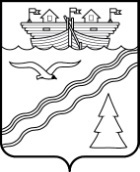 Администрация рабочего поселка Красные БакиКраснобаковского района Нижегородской областиПОСТАНОВЛЕНИЕот 12 августа 2020г.                                                                                     № 374Об утверждении Программы проведения проверки готовности теплоснабжающих, теплосетевых организаций, потребителей тепловой энергии к работе в очередной осенне-зимний период на территории муниципального образования - рабочий поселок Красные Баки Краснобаковского района Нижегородской областиГлава АдминистрацииЕ.В.Шмелева№ п/пОбъект проверкиСрокпроведенияпроверкиДокументы и мероприятия, проверяемые в ходе проверки1Котельная МУП "Коммунресурс" по адресу: Нижегородская область, Краснобаковский район,р.п. Красные Баки, ул. Чапаева, д.25-а.20.09.20201) наличие соглашения об управлении системой теплоснабжени заключенного в порядке, установленном Федеральным Законом " О теплоснабжении";2) готовность в выполнение графика тепловых нагрузок, поддержанию температурного графика, утвержденного схемой теплоснабжения;3) соблюдение критериев надежности теплоснабжения, установленных техническими регламентами;4) наличие нормативных запасов топлива на источниках тепловой энергии;5) функционировании эксплуатационной, диспетчерской и аварийной служб, а именно:укомплектованность данных служб персоналом, обеспеченность персонала средствами персональной и коллективной защиты, спецодеждой, инструментами и необходимой для производства работ оснасткой, нормативно-технической и оперативной документацией, инструкциями, схемами, первичными средствами пожаротушения;6) проведение наладки принадлежащим им тепловых сетей;7) организация контроля режимов потребления тепловой энергии;8) обеспечение качества теплоносителей;9) организация коммерческого учета приобретаемой и реализуемой тепловой энергии;10) обеспечение проверки качества строительства принадлежащим им тепловых сетей, в том числе предоставление гарантий на работы и материалы, применяемые при строительстве, в соответствии с Федеральным Законом" О теплоснабжении";11) обеспечение безаварийной работы объектов теплоснабжения и надежноготеплоснабженияпотребителей тепловой энергии, а именно:                                                                           - готовность систем приема и разгрузки топлива, топливоприготовления и топливоподачи;- соблюдение водно-химического режима;- отсутствие факторов эксплуатации теплоэнергического оборудования сверх ресурса без проведения соответствующих организационно-технических мероприятий по продлению срока его эксплуатации;-наличие утвержденных графиков ограничениятеплоснабжения при дефиците тепловой мощности тепловых источников и пропускной способности тепловых сетей;- наличие порядка ликвидации аварийных ситуаций в системах теплоснабжения с учетом взаимодействия тепло- электро,топливо- и водоснабжающих организаций, потребителей тепловой энергии, ремонтно-строительных и транспортных организаций, а также органов местного самоуправления;- проведение гидравлических и тепловых испытаний тепловых сетей;- выполнение утвержденного плана подготовки к работе в отопительный период, в который включено проведение необходимого технического освидетельствования и диагностики оборудования, участвующего в обеспечении теплоснабжения;- выполнение планового графика ремонта тепловых сетей и источников тепловой энергии;- наличие договоров поставки топлива, не допускающих перебоев поставки и сниженияустановленных нормативов запасов топлива;12) наличие документов, определяющих разграничение эксплуатационной ответственности между потребителями тепловой энергии, теплоснабжающими итеплосетевыми организациями;13) отсутствие невыполненныхв установленные сроки предписаний, влияющих на надежностьработы в отопительный период, выданных уполномоченными на осуществление муниципального контроля (надзора) органами государственной власти и уполномоченными на осуществление муниципального контроля органами местного самоуправления;14) работоспособность автоматических регуляторов при их наличии.2Котельная МУП "Коммунресурс" по адресу: Нижегородская область, Краснобаковский район,р.п. Красные Баки,ул. Нижегородская, д. 86-а.20.09.20201) наличие соглашения об управлении системой теплоснабжени заключенного в порядке, установленном Федеральным Законом " О теплоснабжении";2) готовность в выполнение графика тепловых нагрузок, поддержанию температурного графика, утвержденного схемой теплоснабжения;3) соблюдение критериев надежности теплоснабжения, установленных техническими регламентами;4) наличие нормативных запасов топлива на источниках тепловой энергии;5) функционировании эксплуатационной, диспетчерской и аварийной служб, а именно:укомплектованность данных служб персоналом, обеспеченность персонала средствами персональной и коллективной защиты, спецодеждой, инструментами и необходимой для производства работ оснасткой, нормативно-технической и оперативной документацией, инструкциями, схемами, первичными средствами пожаротушения;6) проведение наладки принадлежащим им тепловых сетей;7) организация контроля режимов потребления тепловой энергии;8) обеспечение качества теплоносителей;9) организация коммерческого учета приобретаемой и реализуемой тепловой энергии;10) обеспечение проверки качества строительства принадлежащим им тепловых сетей, в том числе предоставление гарантий на работы и материалы, применяемые при строительстве, в соответствии с Федеральным Законом" О теплоснабжении";11) обеспечение безаварийной работы объектов теплоснабжения и надежноготеплоснабженияпотребителей тепловой энергии, а именно:                                                                           - готовность систем приема и разгрузки топлива, топливоприготовления и топливоподачи;- соблюдение водно-химического режима;- отсутствие факторов эксплуатации теплоэнергического оборудования сверх ресурса без проведения соответствующих организационно-технических мероприятий по продлению срока его эксплуатации;-наличие утвержденных графиков ограничениятеплоснабжения при дефиците тепловой мощности тепловых источников и пропускной способности тепловых сетей;- наличие порядка ликвидации аварийных ситуаций в системах теплоснабжения с учетом взаимодействия тепло- электро,топливо- и водоснабжающих организаций, потребителей тепловой энергии, ремонтно-строительных и транспортных организаций, а также органов местного самоуправления;- проведение гидравлических и тепловых испытаний тепловых сетей;- выполнение утвержденного плана подготовки к работе в отопительный период, в который включено проведение необходимого технического освидетельствования и диагностики оборудования, участвующего в обеспечении теплоснабжения;- выполнение планового графика ремонта тепловых сетей и источников тепловой энергии;- наличие договоров поставки топлива, не допускающих перебоев поставки и сниженияустановленных нормативов запасов топлива;12) наличие документов, определяющих разграничение эксплуатационной ответственности между потребителями тепловой энергии, теплоснабжающими итеплосетевыми организациями;13) отсутствие невыполненныхв установленные сроки предписаний, влияющих на надежностьработы в отопительный период, выданных уполномоченными на осуществление муниципального контроля (надзора) органами государственной власти и уполномоченными на осуществление муниципального контроля органами местного самоуправления;14) работоспособность автоматических регуляторов при их наличии.3Котельная МУП "Коммунресурс" по адресу: Нижегородская область, Краснобаковский район,р.п. Красные Баки, ул. Лесная, д.1120.09.20201) наличие соглашения об управлении системой теплоснабжени заключенного в порядке, установленном Федеральным Законом " О теплоснабжении";2) готовность в выполнение графика тепловых нагрузок, поддержанию температурного графика, утвержденного схемой теплоснабжения;3) соблюдение критериев надежности теплоснабжения, установленных техническими регламентами;4) наличие нормативных запасов топлива на источниках тепловой энергии;5) функционировании эксплуатационной, диспетчерской и аварийной служб, а именно:укомплектованность данных служб персоналом, обеспеченность персонала средствами персональной и коллективной защиты, спецодеждой, инструментами и необходимой для производства работ оснасткой, нормативно-технической и оперативной документацией, инструкциями, схемами, первичными средствами пожаротушения;6) проведение наладки принадлежащим им тепловых сетей;7) организация контроля режимов потребления тепловой энергии;8) обеспечение качества теплоносителей;9) организация коммерческого учета приобретаемой и реализуемой тепловой энергии;10) обеспечение проверки качества строительства принадлежащим им тепловых сетей, в том числе предоставление гарантий на работы и материалы, применяемые при строительстве, в соответствии с Федеральным Законом" О теплоснабжении";11) обеспечение безаварийной работы объектов теплоснабжения и надежноготеплоснабженияпотребителей тепловой энергии, а именно:                                                                           - готовность систем приема и разгрузки топлива, топливоприготовления и топливоподачи;- соблюдение водно-химического режима;- отсутствие факторов эксплуатации теплоэнергического оборудования сверх ресурса без проведения соответствующих организационно-технических мероприятий по продлению срока его эксплуатации;-наличие утвержденных графиков ограничениятеплоснабжения при дефиците тепловой мощности тепловых источников и пропускной способности тепловых сетей;- наличие порядка ликвидации аварийных ситуаций в системах теплоснабжения с учетом взаимодействия тепло- электро,топливо- и водоснабжающих организаций, потребителей тепловой энергии, ремонтно-строительных и транспортных организаций, а также органов местного самоуправления;- проведение гидравлических и тепловых испытаний тепловых сетей;- выполнение утвержденного плана подготовки к работе в отопительный период, в который включено проведение необходимого технического освидетельствования и диагностики оборудования, участвующего в обеспечении теплоснабжения;- выполнение планового графика ремонта тепловых сетей и источников тепловой энергии;- наличие договоров поставки топлива, не допускающих перебоев поставки и сниженияустановленных нормативов запасов топлива;12) наличие документов, определяющих разграничение эксплуатационной ответственности между потребителями тепловой энергии, теплоснабжающими итеплосетевыми организациями;13) отсутствие невыполненныхв установленные сроки предписаний, влияющих на надежностьработы в отопительный период, выданных уполномоченными на осуществление муниципального контроля (надзора) органами государственной власти и уполномоченными на осуществление муниципального контроля органами местного самоуправления;14) работоспособность автоматических регуляторов при их наличии.4Котельная МУП "Коммунресурс" по адресу: Нижегородская область, Краснобаковский район,р.п. Красные Баки, пер. Мичуринский20.09.20201) наличие соглашения об управлении системой теплоснабжени заключенного в порядке, установленном Федеральным Законом " О теплоснабжении";2) готовность в выполнение графика тепловых нагрузок, поддержанию температурного графика, утвержденного схемой теплоснабжения;3) соблюдение критериев надежности теплоснабжения, установленных техническими регламентами;4) наличие нормативных запасов топлива на источниках тепловой энергии;5) функционировании эксплуатационной, диспетчерской и аварийной служб, а именно:укомплектованность данных служб персоналом, обеспеченность персонала средствами персональной и коллективной защиты, спецодеждой, инструментами и необходимой для производства работ оснасткой, нормативно-технической и оперативной документацией, инструкциями, схемами, первичными средствами пожаротушения;6) проведение наладки принадлежащим им тепловых сетей;7) организация контроля режимов потребления тепловой энергии;8) обеспечение качества теплоносителей;9) организация коммерческого учета приобретаемой и реализуемой тепловой энергии;10) обеспечение проверки качества строительства принадлежащим им тепловых сетей, в том числе предоставление гарантий на работы и материалы, применяемые при строительстве, в соответствии с Федеральным Законом" О теплоснабжении";11) обеспечение безаварийной работы объектов теплоснабжения и надежноготеплоснабженияпотребителей тепловой энергии, а именно:                                                                           - готовность систем приема и разгрузки топлива, топливоприготовления и топливоподачи;- соблюдение водно-химического режима;- отсутствие факторов эксплуатации теплоэнергического оборудования сверх ресурса без проведения соответствующих организационно-технических мероприятий по продлению срока его эксплуатации;-наличие утвержденных графиков ограничениятеплоснабжения при дефиците тепловой мощности тепловых источников и пропускной способности тепловых сетей;- наличие порядка ликвидации аварийных ситуаций в системах теплоснабжения с учетом взаимодействия тепло- электро,топливо- и водоснабжающих организаций, потребителей тепловой энергии, ремонтно-строительных и транспортных организаций, а также органов местного самоуправления;- проведение гидравлических и тепловых испытаний тепловых сетей;- выполнение утвержденного плана подготовки к работе в отопительный период, в который включено проведение необходимого технического освидетельствования и диагностики оборудования, участвующего в обеспечении теплоснабжения;- выполнение планового графика ремонта тепловых сетей и источников тепловой энергии;- наличие договоров поставки топлива, не допускающих перебоев поставки и сниженияустановленных нормативов запасов топлива;12) наличие документов, определяющих разграничение эксплуатационной ответственности между потребителями тепловой энергии, теплоснабжающими итеплосетевыми организациями;13) отсутствие невыполненныхв установленные сроки предписаний, влияющих на надежностьработы в отопительный период, выданных уполномоченными на осуществление муниципального контроля (надзора) органами государственной власти и уполномоченными на осуществление муниципального контроля органами местного самоуправления;14) работоспособность автоматических регуляторов при их наличии.5Котельная МУП "Коммунресурс" по адресу: Нижегородская область,  Краснобаковский район,р.п. Красные Баки, ул.Свердлова, д.2720.09.20201) наличие соглашения об управлении системой теплоснабжени заключенного в порядке, установленном Федеральным Законом " О теплоснабжении";2) готовность в выполнение графика тепловых нагрузок, поддержанию температурного графика, утвержденного схемой теплоснабжения;3) соблюдение критериев надежности теплоснабжения, установленных техническими регламентами;4) наличие нормативных запасов топлива на источниках тепловой энергии;5) функционировании эксплуатационной, диспетчерской и аварийной служб, а именно:укомплектованность данных служб персоналом, обеспеченность персонала средствами персональной и коллективной защиты, спецодеждой, инструментами и необходимой для производства работ оснасткой, нормативно-технической и оперативной документацией, инструкциями, схемами, первичными средствами пожаротушения;6) проведение наладки принадлежащим им тепловых сетей;7) организация контроля режимов потребления тепловой энергии;8) обеспечение качества теплоносителей;9) организация коммерческого учета приобретаемой и реализуемой тепловой энергии;10) обеспечение проверки качества строительства принадлежащим им тепловых сетей, в том числе предоставление гарантий на работы и материалы, применяемые при строительстве, в соответствии с Федеральным Законом" О теплоснабжении";11) обеспечение безаварийной работы объектов теплоснабжения и надежноготеплоснабженияпотребителей тепловой энергии, а именно:                                                                           - готовность систем приема и разгрузки топлива, топливоприготовления и топливоподачи;- соблюдение водно-химического режима;- отсутствие факторов эксплуатации теплоэнергического оборудования сверх ресурса без проведения соответствующих организационно-технических мероприятий по продлению срока его эксплуатации;-наличие утвержденных графиков ограничениятеплоснабжения при дефиците тепловой мощности тепловых источников и пропускной способности тепловых сетей;- наличие порядка ликвидации аварийных ситуаций в системах теплоснабжения с учетом взаимодействия тепло- электро,топливо- и водоснабжающих организаций, потребителей тепловой энергии, ремонтно-строительных и транспортных организаций, а также органов местного самоуправления;- проведение гидравлических и тепловых испытаний тепловых сетей;- выполнение утвержденного плана подготовки к работе в отопительный период, в который включено проведение необходимого технического освидетельствования и диагностики оборудования, участвующего в обеспечении теплоснабжения;- выполнение планового графика ремонта тепловых сетей и источников тепловой энергии;- наличие договоров поставки топлива, не допускающих перебоев поставки и сниженияустановленных нормативов запасов топлива;12) наличие документов, определяющих разграничение эксплуатационной ответственности между потребителями тепловой энергии, теплоснабжающими итеплосетевыми организациями;13) отсутствие невыполненныхв установленные сроки предписаний, влияющих на надежностьработы в отопительный период, выданных уполномоченными на осуществление муниципального контроля (надзора) органами государственной власти и уполномоченными на осуществление муниципального контроля органами местного самоуправления;14) работоспособность автоматических регуляторов при их наличии.6Котельная МУП "Коммунресурс" по адресу: Нижегородская область, Краснобаковский район.р.п. Красные Баки, ул. Свободы д.5720.09.20201) наличие соглашения об управлении системой теплоснабжени заключенного в порядке, установленном Федеральным Законом " О теплоснабжении";2) готовность в выполнение графика тепловых нагрузок, поддержанию температурного графика, утвержденного схемой теплоснабжения;3) соблюдение критериев надежности теплоснабжения, установленных техническими регламентами;4) наличие нормативных запасов топлива на источниках тепловой энергии;5) функционировании эксплуатационной, диспетчерской и аварийной служб, а именно:укомплектованность данных служб персоналом, обеспеченность персонала средствами персональной и коллективной защиты, спецодеждой, инструментами и необходимой для производства работ оснасткой, нормативно-технической и оперативной документацией, инструкциями, схемами, первичными средствами пожаротушения;6) проведение наладки принадлежащим им тепловых сетей;7) организация контроля режимов потребления тепловой энергии;8) обеспечение качества теплоносителей;9) организация коммерческого учета приобретаемой и реализуемой тепловой энергии;10) обеспечение проверки качества строительства принадлежащим им тепловых сетей, в том числе предоставление гарантий на работы и материалы, применяемые при строительстве, в соответствии с Федеральным Законом" О теплоснабжении";11) обеспечение безаварийной работы объектов теплоснабжения и надежноготеплоснабженияпотребителей тепловой энергии, а именно:                                                                           - готовность систем приема и разгрузки топлива, топливоприготовления и топливоподачи;- соблюдение водно-химического режима;- отсутствие факторов эксплуатации теплоэнергического оборудования сверх ресурса без проведения соответствующих организационно-технических мероприятий по продлению срока его эксплуатации;-наличие утвержденных графиков ограничениятеплоснабжения при дефиците тепловой мощности тепловых источников и пропускной способности тепловых сетей;- наличие порядка ликвидации аварийных ситуаций в системах теплоснабжения с учетом взаимодействия тепло- электро,топливо- и водоснабжающих организаций, потребителей тепловой энергии, ремонтно-строительных и транспортных организаций, а также органов местного самоуправления;- проведение гидравлических и тепловых испытаний тепловых сетей;- выполнение утвержденного плана подготовки к работе в отопительный период, в который включено проведение необходимого технического освидетельствования и диагностики оборудования, участвующего в обеспечении теплоснабжения;- выполнение планового графика ремонта тепловых сетей и источников тепловой энергии;- наличие договоров поставки топлива, не допускающих перебоев поставки и сниженияустановленных нормативов запасов топлива;12) наличие документов, определяющих разграничение эксплуатационной ответственности между потребителями тепловой энергии, теплоснабжающими итеплосетевыми организациями;13) отсутствие невыполненныхв установленные сроки предписаний, влияющих на надежностьработы в отопительный период, выданных уполномоченными на осуществление муниципального контроля (надзора) органами государственной власти и уполномоченными на осуществление муниципального контроля органами местного самоуправления;14) работоспособность автоматических регуляторов при их наличии.7Котельная МУП "Коммунресурс" по адресу: Нижегородская область, Краснобаковский район.п. Затон.23.09.20201) наличие соглашения об управлении системой теплоснабжени заключенного в порядке, установленном Федеральным Законом " О теплоснабжении";2) готовность в выполнение графика тепловых нагрузок, поддержанию температурного графика, утвержденного схемой теплоснабжения;3) соблюдение критериев надежности теплоснабжения, установленных техническими регламентами;4) наличие нормативных запасов топлива на источниках тепловой энергии;5) функционировании эксплуатационной, диспетчерской и аварийной служб, а именно:укомплектованность данных служб персоналом, обеспеченность персонала средствами персональной и коллективной защиты, спецодеждой, инструментами и необходимой для производства работ оснасткой, нормативно-технической и оперативной документацией, инструкциями, схемами, первичными средствами пожаротушения;6) проведение наладки принадлежащим им тепловых сетей;7) организация контроля режимов потребления тепловой энергии;8) обеспечение качества теплоносителей;9) организация коммерческого учета приобретаемой и реализуемой тепловой энергии;10) обеспечение проверки качества строительства принадлежащим им тепловых сетей, в том числе предоставление гарантий на работы и материалы, применяемые при строительстве, в соответствии с Федеральным Законом" О теплоснабжении";11) обеспечение безаварийной работы объектов теплоснабжения и надежноготеплоснабженияпотребителей тепловой энергии, а именно:                                                                           - готовность систем приема и разгрузки топлива, топливоприготовления и топливоподачи;- соблюдение водно-химического режима;- отсутствие факторов эксплуатации теплоэнергического оборудования сверх ресурса без проведения соответствующих организационно-технических мероприятий по продлению срока его эксплуатации;-наличие утвержденных графиков ограничениятеплоснабжения при дефиците тепловой мощности тепловых источников и пропускной способности тепловых сетей;- наличие порядка ликвидации аварийных ситуаций в системах теплоснабжения с учетом взаимодействия тепло- электро,топливо- и водоснабжающих организаций, потребителей тепловой энергии, ремонтно-строительных и транспортных организаций, а также органов местного самоуправления;- проведение гидравлических и тепловых испытаний тепловых сетей;- выполнение утвержденного плана подготовки к работе в отопительный период, в который включено проведение необходимого технического освидетельствования и диагностики оборудования, участвующего в обеспечении теплоснабжения;- выполнение планового графика ремонта тепловых сетей и источников тепловой энергии;- наличие договоров поставки топлива, не допускающих перебоев поставки и сниженияустановленных нормативов запасов топлива;12) наличие документов, определяющих разграничение эксплуатационной ответственности между потребителями тепловой энергии, теплоснабжающими итеплосетевыми организациями;13) отсутствие невыполненныхв установленные сроки предписаний, влияющих на надежностьработы в отопительный период, выданных уполномоченными на осуществление муниципального контроля (надзора) органами государственной власти и уполномоченными на осуществление муниципального контроля органами местного самоуправления;14) работоспособность автоматических регуляторов при их наличии.8Котельная МУП "Коммунресурс" по адресу: Нижегородская область, Краснобаковский район.п. Лесной Курорт23.09.20201) наличие соглашения об управлении системой теплоснабжени заключенного в порядке, установленном Федеральным Законом " О теплоснабжении";2) готовность в выполнение графика тепловых нагрузок, поддержанию температурного графика, утвержденного схемой теплоснабжения;3) соблюдение критериев надежности теплоснабжения, установленных техническими регламентами;4) наличие нормативных запасов топлива на источниках тепловой энергии;5) функционировании эксплуатационной, диспетчерской и аварийной служб, а именно:укомплектованность данных служб персоналом, обеспеченность персонала средствами персональной и коллективной защиты, спецодеждой, инструментами и необходимой для производства работ оснасткой, нормативно-технической и оперативной документацией, инструкциями, схемами, первичными средствами пожаротушения;6) проведение наладки принадлежащим им тепловых сетей;7) организация контроля режимов потребления тепловой энергии;8) обеспечение качества теплоносителей;9) организация коммерческого учета приобретаемой и реализуемой тепловой энергии;10) обеспечение проверки качества строительства принадлежащим им тепловых сетей, в том числе предоставление гарантий на работы и материалы, применяемые при строительстве, в соответствии с Федеральным Законом" О теплоснабжении";11) обеспечение безаварийной работы объектов теплоснабжения и надежноготеплоснабженияпотребителей тепловой энергии, а именно:                                                                           - готовность систем приема и разгрузки топлива, топливоприготовления и топливоподачи;- соблюдение водно-химического режима;- отсутствие факторов эксплуатации теплоэнергического оборудования сверх ресурса без проведения соответствующих организационно-технических мероприятий по продлению срока его эксплуатации;-наличие утвержденных графиков ограничениятеплоснабжения при дефиците тепловой мощности тепловых источников и пропускной способности тепловых сетей;- наличие порядка ликвидации аварийных ситуаций в системах теплоснабжения с учетом взаимодействия тепло- электро,топливо- и водоснабжающих организаций, потребителей тепловой энергии, ремонтно-строительных и транспортных организаций, а также органов местного самоуправления;- проведение гидравлических и тепловых испытаний тепловых сетей;- выполнение утвержденного плана подготовки к работе в отопительный период, в который включено проведение необходимого технического освидетельствования и диагностики оборудования, участвующего в обеспечении теплоснабжения;- выполнение планового графика ремонта тепловых сетей и источников тепловой энергии;- наличие договоров поставки топлива, не допускающих перебоев поставки и сниженияустановленных нормативов запасов топлива;12) наличие документов, определяющих разграничение эксплуатационной ответственности между потребителями тепловой энергии, теплоснабжающими итеплосетевыми организациями;13) отсутствие невыполненныхв установленные сроки предписаний, влияющих на надежностьработы в отопительный период, выданных уполномоченными на осуществление муниципального контроля (надзора) органами государственной власти и уполномоченными на осуществление муниципального контроля органами местного самоуправления;14) работоспособность автоматических регуляторов при их наличии.9Котельная ПО "Техсервис" по адресу: Нижегородская область, Краснобаковский район.р.п. Красные Баки23.09.20201) наличие соглашения об управлении системой теплоснабжени заключенного в порядке, установленном Федеральным Законом " О теплоснабжении";2) готовность в выполнение графика тепловых нагрузок, поддержанию температурного графика, утвержденного схемой теплоснабжения;3) соблюдение критериев надежности теплоснабжения, установленных техническими регламентами;4) наличие нормативных запасов топлива на источниках тепловой энергии;5) функционировании эксплуатационной, диспетчерской и аварийной служб, а именно:укомплектованность данных служб персоналом, обеспеченность персонала средствами персональной и коллективной защиты, спецодеждой, инструментами и необходимой для производства работ оснасткой, нормативно-технической и оперативной документацией, инструкциями, схемами, первичными средствами пожаротушения;6) проведение наладки принадлежащим им тепловых сетей;7) организация контроля режимов потребления тепловой энергии;8) обеспечение качества теплоносителей;9) организация коммерческого учета приобретаемой и реализуемой тепловой энергии;10) обеспечение проверки качества строительства принадлежащим им тепловых сетей, в том числе предоставление гарантий на работы и материалы, применяемые при строительстве, в соответствии с Федеральным Законом" О теплоснабжении";11) обеспечение безаварийной работы объектов теплоснабжения и надежноготеплоснабженияпотребителей тепловой энергии, а именно:                                                                           - готовность систем приема и разгрузки топлива, топливоприготовления и топливоподачи;- соблюдение водно-химического режима;- отсутствие факторов эксплуатации теплоэнергического оборудования сверх ресурса без проведения соответствующих организационно-технических мероприятий по продлению срока его эксплуатации;-наличие утвержденных графиков ограничениятеплоснабжения при дефиците тепловой мощности тепловых источников и пропускной способности тепловых сетей;- наличие порядка ликвидации аварийных ситуаций в системах теплоснабжения с учетом взаимодействия тепло- электро,топливо- и водоснабжающих организаций, потребителей тепловой энергии, ремонтно-строительных и транспортных организаций, а также органов местного самоуправления;- проведение гидравлических и тепловых испытаний тепловых сетей;- выполнение утвержденного плана подготовки к работе в отопительный период, в который включено проведение необходимого технического освидетельствования и диагностики оборудования, участвующего в обеспечении теплоснабжения;- выполнение планового графика ремонта тепловых сетей и источников тепловой энергии;- наличие договоров поставки топлива, не допускающих перебоев поставки и сниженияустановленных нормативов запасов топлива;12) наличие документов, определяющих разграничение эксплуатационной ответственности между потребителями тепловой энергии, теплоснабжающими итеплосетевыми организациями;13) отсутствие невыполненныхв установленные сроки предписаний, влияющих на надежностьработы в отопительный период, выданных уполномоченными на осуществление муниципального контроля (надзора) органами государственной власти и уполномоченными на осуществление муниципального контроля органами местного самоуправления;14) работоспособность автоматических регуляторов при их наличии.10Котельная ПО "Техсервис" по адресу: Нижегородская область, Краснобаковский район.р.п.Красные Баки23.09.20201) наличие соглашения об управлении системой теплоснабжени заключенного в порядке, установленном Федеральным Законом " О теплоснабжении";2) готовность в выполнение графика тепловых нагрузок, поддержанию температурного графика, утвержденного схемой теплоснабжения;3) соблюдение критериев надежности теплоснабжения, установленных техническими регламентами;4) наличие нормативных запасов топлива на источниках тепловой энергии;5) функционировании эксплуатационной, диспетчерской и аварийной служб, а именно:укомплектованность данных служб персоналом, обеспеченность персонала средствами персональной и коллективной защиты, спецодеждой, инструментами и необходимой для производства работ оснасткой, нормативно-технической и оперативной документацией, инструкциями, схемами, первичными средствами пожаротушения;6) проведение наладки принадлежащим им тепловых сетей;7) организация контроля режимов потребления тепловой энергии;8) обеспечение качества теплоносителей;9) организация коммерческого учета приобретаемой и реализуемой тепловой энергии;10) обеспечение проверки качества строительства принадлежащим им тепловых сетей, в том числе предоставление гарантий на работы и материалы, применяемые при строительстве, в соответствии с Федеральным Законом" О теплоснабжении";11) обеспечение безаварийной работы объектов теплоснабжения и надежноготеплоснабженияпотребителей тепловой энергии, а именно:                                                                           - готовность систем приема и разгрузки топлива, топливоприготовления и топливоподачи;- соблюдение водно-химического режима;- отсутствие факторов эксплуатации теплоэнергического оборудования сверх ресурса без проведения соответствующих организационно-технических мероприятий по продлению срока его эксплуатации;-наличие утвержденных графиков ограничениятеплоснабжения при дефиците тепловой мощности тепловых источников и пропускной способности тепловых сетей;- наличие порядка ликвидации аварийных ситуаций в системах теплоснабжения с учетом взаимодействия тепло- электро,топливо- и водоснабжающих организаций, потребителей тепловой энергии, ремонтно-строительных и транспортных организаций, а также органов местного самоуправления;- проведение гидравлических и тепловых испытаний тепловых сетей;- выполнение утвержденного плана подготовки к работе в отопительный период, в который включено проведение необходимого технического освидетельствования и диагностики оборудования, участвующего в обеспечении теплоснабжения;- выполнение планового графика ремонта тепловых сетей и источников тепловой энергии;- наличие договоров поставки топлива, не допускающих перебоев поставки и сниженияустановленных нормативов запасов топлива;12) наличие документов, определяющих разграничение эксплуатационной ответственности между потребителями тепловой энергии, теплоснабжающими итеплосетевыми организациями;13) отсутствие невыполненныхв установленные сроки предписаний, влияющих на надежностьработы в отопительный период, выданных уполномоченными на осуществление муниципального контроля (надзора) органами государственной власти и уполномоченными на осуществление муниципального контроля органами местного самоуправления;14) работоспособность автоматических регуляторов при их наличии.№п/пОбъект проверкиСрок проведения проверки1Здание МАДОУ детский сад "Солнышко", р.п. Красные Баки, ул. Краснобаковская, д. 514.09.2020 г.2ОАО "УК ЖКХ Краснобаковского района", многоквартирные дома.14.09.2020 г.3Здание Краснбаковского филиала ГБОУ СПО"Варнавинский технолого-экономический техникум", р.п. Красные Баки,ул. Луговая, д.3312.09.2020 г.4Здание МАДОУдетский сад "Колосок", р.п. Красные Баки, ул. Свердлова, д 27А12.09.2020 г.5Здание ГБУ"Краснобаовский дом-интернат для престарелых и инвалидов", р.п. Красные Баки, ул. Коммунальная, д.512.09.2020 г.6Здание Краснобаковского РЦДК, р.п. Красные Баки, ул.Краснобаковская, д. 314.09.2020 г. 7Здание МАОУ средняя общеобразовательная школа №1, р.п. Красные Баки, ул.Коммунальная, д. 213.09.2020 г. 8Здания МАУК" Краснобаковский исторический музей", р.п. Красные Баки, ул.Свободы,д.90, р.п. Красные Баки, ул.Интернациональная,д.614.09.2020 г. 9Здание МАОУ ДО "ДШИ №1", р.п. Красные Баки, ул. Коммунальная, д.3214.09.2020 г. 10Здание МАОУ средняя общеобразовательная школа №2, р.п. Красные Баки, ул.Синявина, д. 6014.09.2020 г. 11Здание МАДОУ детский сад "Солнышко" ,  ул. Синявина д.58.14.09.2020 г. 12Здание ГУ КЦСОН,р.п. Красные Баки, ул.Чапаева, д. 2515.09.2020 г. 13Здание МАОУ дополнительного воспитания "ЦДТ"15.09.2020 г. 14Административное здание Администрации р.п. Красные Баки,ул. Свободы д.5816.09.2020 г. 15Здание Спецжилдома для ветеранов,р.п. Красные Баки, ул.Мира, д.5116.09.2020 г. 16Здание Дом культуры" Затон", п.Затон, ул.Береговая, д. 617.09.2020 г. 17ГКОУ для детей сирот и детей оставшихся без попечения родителей " Краснобаковский детский дом" р.п. Красные Баки, ул. Коммунальная д.1б17.09.2020 г. 